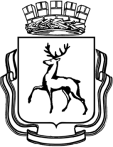 АДМИНИСТРАЦИЯ ГОРОДА НИЖНЕГО НОВГОРОДАМуниципальное бюджетное общеобразовательное учреждение«Школа № 160»ул. Адмирала Нахимова, д. 6, г. Нижний Новгород, 603073,тел. (831) 258-12-03, 258-12-12, факс (831) 258-15-51e-mail: s160_nn@mail.52gov.ruДОПОЛНИТЕЛЬНАЯ ОБЩЕОБРАЗОВАТЕЛЬНАЯ ПРОГРАММА –ДОПОЛНИТЕЛЬНАЯ ОБЩЕРАЗВИВАЮЩАЯ ПРОГРАММА«ИЗОстудия» художественная направленностьг. Нижний Новгород, 2023 годПояснительная записка.Направленность дополнительной образовательной программы Данная дополнительная образовательная программа имеет художественную направленность. Она разработана на основе авторской программы «Рисуем – мастерим» Т. Н. Просняковой. Программа представляет собой интегрированный курс изобразительного искусства и технологии и рассчитана на 36 часов в год (1 час в неделю) Актуальность Программа разработана в соответствии с дидактическими принципами системы развивающего обучения Л. В. Занкова, нацеленной на оптимальное общее развитие каждого ребенка Новизна, оригинальность, педагогическая целесообразность Особенность дополнительной образовательной программы «ИЗОстудия» в том, что она объединяет два содержательных направления образования младших школьников: изобразительное искусство и технологию. Значимость изобразительного искусства определяется его нацеленностью на развитие эстетического отношения к действительности, способности видеть прекрасное в искусстве, природе и повседневной жизни. Кроме того, предмет ИЗО позволяет учащимся осваивать начальные навыки изобразительного мастерства, понимать и использовать различные средства создания художественных образов, законы композиции, сочетаемость цветов и форм и т. п. Помимо названного, этот предмет способствует общему развитию ребенка: его духовно- нравственной сферы, универсальных учебных умений. Технологическое образование строится на предметно - практической деятельности, которая в младшем школьном возрасте является необходимой составляющей процесса духовного, нравственного и интеллектуального развития. По своей сути технологическое образование школьников – интегрированный процесс, поскольку для создания любой модели требуется привлечение знаний и умений, относящихся к самым разным предметным областям. Прикладное творчество (ручной труд) неотделимо от эстетического восприятия и осмысления действительности, которое естественным образом присутствует в любой материальной деятельности. Практическая значимость для обучающихся Подходы к построению интегрированного курса соответствуют возрастным особенностям психического развития детей младшего школьного возраста: интеграция обеспечивает синкретичность мышления, развитие образного мышления, воображения, что свойственно в большей степени детям этого возраста. Самостоятельно осуществляя продуктивную художественную деятельность, учащиеся могут реализовать свои разнообразные умения, воплотить оригинальные творческие идеи, заслужить одобрение и получить признание. В результате у них закладываются способности к самовыражению, формируются социально ценные практические умения и опыт преобразующей творческой деятельности. Интеграция двух данных областей наиболее полно обеспечивает общее развитие личности учащегося: интеллектуальной сферы (решение интеллектуально- творческих задач прикладного характера), эмоционально эстетических представлений (освоение техник и приемов изобразительной деятельности), духовно-нравственных качеств (приобщение к мировому художественному культурному наследию), физических способностей (практическое создание готового продукта). Единство этих компонентов создает условия для гармонизации развития и укрепления психического и физического здоровья школьника.Цель – раскрытие творческого потенциала ребенка средствами изобразительного искусства и художественного труда. Задачи: Обучающие: - формировать интерес к изобразительному искусству и прикладному художественному творчеству; - обучать приемам постановки творческой задачи и познакомить с различными способами её решения; - обучать основам художественной деятельности; - познакомить с основными технологиями обработки материалов; Развивающие: - развивать воображение, творческое мышление, художественные и конструкторские способности на основе приобретения творческого опыта в области пластических искусств и народных художественных промыслов; Воспитательные: - воспитывать уважение к культуре и традициям своего и других народов; Возраст детей, участвующих в реализации данной дополнительной образовательной программы 12-15 лет. Срок реализации программы -1 год. Формы, режим занятий Формы работы групповые, в парах и индивидуальные. Проведение теоретических и практических занятий. Ожидаемые результаты Личностные универсальные учебные действия У учащихся будут сформированы: -внутренняя позиция положительного отношения к художественному творчеству; - широкая мотивационная основа к творческой деятельности; - интерес к новому содержанию и новым способам познания и реализации творческого замысла; -ориентация на понимание причин успеха в художественно-творческой деятельности, на анализ соответствия результатов требованиям конкретной задачи; -способность к самооценке на основе критериев успешной творческой деятельности. Обучающийся получит возможность для формирования: - мотивации к самовыражению и самореализации - устойчивого познавательного интереса к новым способам познания; - адекватного понимания причин успешности/ неуспешности художественно-творческой деятельности; - морального сознания, способности к решению моральных проблем на основе учета позиций партнеров в общении, устойчивого следования в поведении моральным нормам и этическим требованиям. Регулятивные универсальные учебные действия Обучающийся научится: - принимать и сохранять учебную задачу; -учитывать выделенные учителем ориентиры действия; - планировать свои действия; - осуществлять итоговый и пошаговый контроль; - адекватно воспринимать оценку учителя; - понимать, что разные способы и приемы приводят к различным результатам; - различать задачу урока, направленную на процесс отработки навыка либо на конкретный результат; - вносить коррективы в действия на основе их оценки и учета сделанных ошибок; - выполнять учебные действия в материале, речи, в уме. Обучающийся получит возможность научиться: - проявлять познавательную инициативу; - самостоятельно учитывать выделенные учителем ориентиры действия в незнакомом материале; - преобразовывать практическую задачу в художественно- творческую и познавательную; - самостоятельно находить варианты решения познавательной и творческой задачи. Коммуникативные универсальные учебные действия Обучающийся научится: -допускать существование различных точек зрения; -учитывать разные мнения, стремиться к координации; -формулировать собственные мнение и позицию; - договариваться, приходить к общему решению; - использовать речь для регуляции собственного действия; - владеть монологической и диалогической формой речи. Обучающийся получит возможность научиться: - учитывать разные мнения и обосновывать свою позицию; -аргументировать свою позицию и координировать её с позицией партнеров при выработке общего решения в совместной деятельности; - допускать возможность существования у людей разных точек зрения, в т. ч. не совпадающих с его собственной, и учитывать позицию партнера в общении и взаимодействии; - осуществлять взаимный контроль и оказывать партнерам в сотрудничестве необходимую помощь; - адекватно использовать речь для планирования и регуляции своей деятельности. Познавательные универсальные учебные действия Обучающийся научится: - осуществлять поиск нужной информации для выполнения учебной задачи с использованием учебной и дополнительной литературы в открытом информационном пространстве; - использовать знаки, символы, модели, схемы для решения познавательных задач и представления их результатов; - высказываться в устной и письменной форме; -ориентироваться на разные способы решения познавательных и художественно-творческих задач; - владеть основами смыслового чтения текста; - анализировать объекты, выделять главное; -осуществлять синтез (составлять целое из частей); - проводить сравнение, классификацию по разным критериям; - устанавливать причинно - следственные связи; - строить рассуждения об объекте; - обобщать (выделять класс объектов по какому- либо признаку); -подводить под понятие; - устанавливать аналогии; - видеть проблемы, ставить вопросы, выдвигать гипотезы, планировать и проводить наблюдения и эксперименты, высказывать суждения, делать умозаключения и выводы, аргументировать (защищать) свои идеи и т. п.; Обучающийся получит возможность научиться: - осуществлять расширенный поиск информации в соответствии с художественно-творческой задачей; - осознанно и произвольно строить сообщения в устной и письменной форме; - строить логическое рассуждение, включающее установление причинно-следственных связей; - использовать навыки художественно- творческой деятельности в основном учебном процессе и повседневной практике, в самостоятельной работе и в быту. Форма проведения итогов реализации программы: промежуточная итоговая аттестация, выставка работ.Учебный планКалендарный учебный график Оценочные и методические материалыАттестация Цель аттестации – выявление исходного, промежуточного и итогового уровня развития теоретических знаний, практических умений и навыков, их соответствия прогнозируемым результатам образовательных программ. Задачи аттестации: - определить уровень теоретической подготовки обучающихся в конкретной образовательной области, выявление степени сформированности практических умений и навыков детей в выбранном ими виде творческой деятельности. - проанализировать полноту реализации образовательной программы детского объединения; - соотнести прогнозируемые и реальные результаты учебно-воспитательной работы; - выявить причины, способствующие или препятствующие полноценной реализации образовательной программы; - внести необходимые коррективы в содержание и методику образовательной деятельности детского объединения. Формы аттестации – творческая работа, итоговая выставка. Критерии оценки результативности: - критерии оценки уровня теоретической подготовки воспитанников: соответствие уровня теоретических знаний программным требованиям; широта кругозора; свобода восприятия теоретической информации; развитость практических навыков работы со специальной литературой, осмысленность и свобода использования специальной терминологии; - критерии оценки уровня практической подготовки воспитанников: соответствие уровня развития практических умений и навыков программным требования; свобода владения специальным оборудованием и оснащением; качество выполнения практического задания; технологичность практической деятельности. Организация процесса аттестации 1. Аттестация обучающихся по программе «Изостудии» проводится для детей два раза в учебном году: промежуточный контроль – декабрь - январь, итоговый (аттестация по результатам освоения программы) – апрель-май. 2. Проведение промежуточной аттестации и аттестации (итоговой) по результатам освоения программы обязательно для обучающихся и педагогов по программе «Изостудия». Если обучающиеся в течение учебного года добивается успехов на внутренних или внешних профильных мероприятиях (конкурсах, фестивалях, смотрах и т.п.), то он считается аттестованным и освобождается от этой процедуры. Соотнесение уровня успешности выступления с уровнем аттестации осуществляет педагог совместно с, администрацией МБОУ. 3. Результаты аттестации оформляются в протоколе. Анализ результатов аттестации 1. Направления анализа результатов аттестации обучающихся: - уровень теоретической подготовки обучающихся в конкретной образовательной области; степень сформированности практических умений и навыков детей в выбранном ими виде творческой деятельности; - полнота выполнения образовательной программы детского объединения; - соотнесение прогнозируемых и реальных результатов учебно-воспитательной работы; - выявление причин, способствующих или препятствующих полноценной реализации образовательной программы; - необходимость внесения корректив в содержание и методику образовательной деятельности детского объединения. 2. Параметры подведения итогов: - уровень знаний, умений, навыков обучающихся (высокий, средний, низкий); - количество воспитанников, полностью освоивших образовательную программу, освоивших программу в необходимой степени (количество и проценты); - совпадение прогнозируемых и реальных результатов в образовательном и воспитательном процессе (совпадают полностью; совпадают в основном); - перечень основных причин невыполнения детьми образовательной программы; перечень факторов, способствующих успешному освоению образовательной программы; - выводы по коррекции образовательной программы, изменению методик преподавания. Организационно-педагогические условия реализации программыОрганизационно-педагогические условия реализации образовательной программы обеспечивают ее реализацию в полном объеме, качество подготовки обучающихся, соответствие применяемых форм, средств, методов обучения и воспитания возрастным, психофизическим особенностям, склонностям, способностям, интересам и потребностям обучающихся. Кадровое обеспечение: - педагог дополнительного образования (учитель изобразительного искусства); Психолого-педагогическое обеспечение: - учет возрастных и индивидуальных особенностей учащихся среднего школьного возраста; - учет интересов и склонностей обучающихся - создание ситуации успеха, для каждого обучающегося; - поддержка психологического здоровья обучающихся; - психолого-педагогическое просвещение родителей; - проведение психолого-педагогического исследования обучающихся каждой группы. Материально-техническое обеспечение: - кабинет; - мебель, соответствующая возрасту обучающихся (столы, стулья); - ноутбук; - мультимедийный проектор; - экран;- стол для рисования;  краски. Информационное обеспечение: - методические рекомендации для педагога дополнительного образования; - дидактические материалы для работы с обучающимися; - электронные образовательные ресурсы Литература1. Будущее без общества или общество без будущего?/ Новый Акрополь, №1- 2001. 2. Волков И. П. Учим творчеству. - М.: Педагогика, 1998. 3. Гриншпун С. С. Воспитание творческой личности в процессе дополнительного образования. - /Бюллетень №1, 20013. Кузьмина М. Азбука макраме. - М.: Легпромиздат, 1993 4. Соколовская М. Знакомьтесь с макраме. -М: Просвещение, 1990. 4. Кан-Калик В. А. Педагогическое творчество. - М.; Педагогика, 1990. 5. Новикова Е. Вдохновение. Аранжировка цветов и флористика.- Минск: ПП "МБТ",1994. 6. Программа с методическими рекомендациями " Изобразительное искусство " (под редакцией Б. М. Неменского) Москва, 2011г. 7. Программа детских художественных школ и художественных отделении школ искусств "Рисунок, живопись, композиция" Алма Аты, 1982г. 8. Храпковский М. В. Письма к начинающему художнику, Искусство, 1956 г. 9. Проснякова Т. Н. , Ларичева Е. И. , Кубышева Е. С. «Радужный мир» : в 2-х частях: учебные пособия для 1, 2, .3, 4 классов. Самара: Издательство «Учебная литература»: издательский дом «Федоров». Рассмотрена на педагогическом советеПротокол № 1 от «31» августа 2023 г.Утверждена Приказом директораМБОУ «Школа № 160»от 01.09.2023 № 197-оВозраст детей 12 - 15 летСрок реализации 1 год Составитель: Штейникова Дарья Сергеевнапедагог дополнительного образования№Раздел программы ТеорияПрактикаОбщее кол-во часовФорма проведения промежуточной аттестации1Щедрой осени дары 0442Древние цивилизации 11415Промежуточная аттестация011Выставка работ3Идет зима аукает 0444Великая Русь. 2911Итоговая аттестация011Выставка работИтого33336№Раздел. Тема занятияКол-во часовКол-во часовДата проведенияФорма контроля№Раздел. Тема занятияТеорияПрактикаДата проведенияФорма контроля1Щедрой осени дары. 1Графический натюрморт. Рисуем овощи. 1Творческая работа по теме 2Учимся у мастеров. Художник Д. Арчимбольдо. Композиции и портреты из овощей. 1Творческая работа по теме (продолжение)3Выпуклые аппликации. «Березовая роща». 1Творческая работа по теме (продолжение)4Краски осени. Гуашь и тушь. 1Творческая работа по теме (продолжение)2Древние цивилизации. 5Путешествие в Африку. Учимся у мастеров. Картины Т. Руссо. Изображения диких животных. 1Творческая работа по теме 6Композиция «Джунгли». Изображение растений при помощи отпечатков.1Творческая работа по теме (продолжение)7Лепка африканских животных из пластилина. 1Творческая работа по теме (продолжение)8Симметрия. Кувшины и вазы. Вырезание, рисование с перекрытием. Лессировка.1Творческая работа по теме (продолжение)9Вазы из бутылочек. Украшение семенами. 1Творческая работа по теме (продолжение)10Натюрморт с вазами и кувшинами. Аппликация и рисование.  1Творческая работа по теме 11Путешествие в Египет. Искусство Древнего Египта. Растительный орнамент. 1Творческая работа по теме (продолжение)12Исторический портрет. Рисуем египтянина. 1Творческая работа по теме (продолжение)13Египетские папирусы. Изготовление тонированной бумаги. Египетский шрифт. 1Творческая работа по теме (продолжение)14Барханы в пустыне. Контрастная растяжка цвета. Живописный пейзаж. 1Творческая работа по теме (продолжение)15Египетские пирамиды. Конструирование из бумаги. 1Творческая работа по теме (продолжение)16Древняя Греция. Экспонаты в музеях мира. Профессия: художник –реставратор. 1Творческая работа по теме (продолжение)17Греческие вазы. Роспись. Орнамент. Фигуры в движении. 1Творческая работа по теме Творческая работа по теме (продолжение)18Греческие мифы. Рисование иллюстраций к мифам в свободной технике. 1Творческая работа по теме (продолжение)19Индия. Особенности Индийского орнамента. Изображение индийского слона с украшениями. 1Творческая работа по теме (продолжение)20Рисуем шедевры архитектуры. Тадж-Махал. Восточный орнамент. Коллективная работа. Творческая работа по теме (продолжение) 21Промежуточная аттестация1Творческая работа3Идет зима аукает. 22«Снежная королева». Иллюстрации к сказке. Теплые и холодные цвета. 1Творческая работа по теме (продолжение)23Портрет Снежной королевы. Живописное изображение в три краски. 1Творческая работа по теме (продолжение)24Замок Снежной королевы. Перспективные построения с двумя точками схода. 1Творческая работа по теме (продолжение)25Замок Снежной королевы. Перспективные построения с двумя точками схода. 1Творческая работа по теме (продолжение)4Великая Русь. 26Богатырские доспехи коллаж из разных материалов. 1Творческая работа по теме (продолжение)27Семейство матрешек. Виды матрешек в разных промыслах. Коллаж. 1Творческая работа по теме (продолжение)28Городец – народный промысел. Роспись шаблонов посуды, предметов быта. 1Творческая работа по теме (продолжение)29Дымковская игрушка. Особенности формы. Лепка игрушки из пластилина. 1Творческая работа по теме (продолжение)30Дымковская игрушка. Особенности орнамента и росписи. Роспись игрушек. 1Творческая работа по теме (продолжение)31Хохлома. «Золотая роспись». Основные приемы и элементы росписи. Рисунки на изделиях. 1Творческая работа по теме (продолжение)32Чудо – птица. Творческая работа, в которой учащиеся самостоятельно выбирают стиль росписи. 1Творческая работа по теме (продолжение)33Павлово - посадские платки. Симметричное вырезание. Выполнение аппликации по мотивам павлово – посадских платков. 1Творческая работа по теме (продолжение)34Русская архитектура. Живописные изображения церкви. 1Творческая работа по теме (продолжение)35Подготовка работ к выставке. 11Творческая работа по теме (продолжение)36Итоговая аттестация.11Проведение выставки. Подведение итогов работы за год. Творческие рекомендации на лето. Всего часов33336Уровень освоенияТеорияПрактикаНизкий Знания (воспроизводит термины, понятия, представления, суждения и т.д.) Выполнение со значительной помощью кого- либо (педагога, родителя, более опытного учащегося) Средний Понимание (понимает смысл и значение терминов, понятий, гипотез и т.д.) Выполнение с помощью кого- либо (педагога, родителя, более опытного учащегося) Высокий Применение, перенос внутри предмета и на другие предметы и виды деятельности (использует умения и навыки в сходных учебных ситуациях, в различных ситуациях, уверенно использует в ежедневной практике) Самостоятельное или при разовой помощи построение, выполнение действий и операций. 